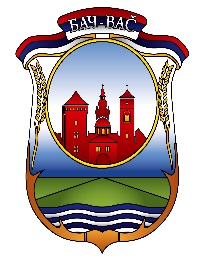 РЕПУБЛИКА СРБИЈААУТОНОМНА ПОКРАЈИНА ВОЈВОДИНАОПШТИНА БАЧОпштинска управа БачОдељење за урбанизам, заштиту животне средине, имовинско правне и комунално стамбене пословеЗАХТЕВ ЗА ИЗДАВАЊЕ OДОБРЕЊА ЗА ЛОКАЦИЈУ ЗА ТРЕТМАН ОТПАДА У МОБИЛНОМ ПОСТРОЈЕЊУНа основу члана 37. Закона о управљању отпадом („Службени гласник РС“ број 36/09, 88/10 и 14/16) подносим захтев за издавање одобрења за локацију за третман отпада у мобилном постројењу.Мобилно постројење за коју подносим захтев налази се на територији општине/града ___________________, ул. ____________________________________, КП бр._______________, КО ________________, капацитета____________. Овај захтев подносим на основу Решења- дозволи за третман отпада, број __________ од дана _________________, која је издата од стране _________________________________________ .       Уз захтев достављам:Упознат/а сам са одредбом члана 103. став 3. Закона о општем управном поступку („Службени гласник РС“, бр. 18/2016), којом је прописано да у поступку који се покреће по захтеву странке орган може да врши увид, прибавља и обрађује личне податке о чињеницама о којима се води службена евиденција када је то неопходно за одлучивање, осим ако странка изричито изјави да ће те податке прибавити сама. Ако странка у року не поднесе личне податке неопходне за одлучивање органа, захтев за покретање поступка ће се сматрати неуредним.Таксе/накнаде:Републичка административна такса у износу од 310,00 динара (за Тар. бр. 1.) Тарифе републичких административних такси и накнада  се уплаћује на текући рачун број               840-742221843-57, корисник Буџет Републике Србије, позив на број 97 КБ 68 – 204 (шифра општине), сврха дознаке „републичка административна такса“ .РБДокументаФорма документа1 Уговор који је склопљен са власником/произвођачем отпадаОверена копија2.Доказ о плаћеној административној таксиОригиналОЗНАЧИТЕ ЗНАКОМ X У ПОЉИМА ИСПОДОЗНАЧИТЕ ЗНАКОМ X У ПОЉИМА ИСПОДРБПодаци из документаСагласан сам да податке прибави органДостављам сам1.Решење – дозвола за третман отпадаУ________________________________,____________________________ годинеИме и презиме физичког лица/пословно име правног лица/предузетника                                подносиоца захтева-оператераМБ и ПИБ (за правно лице/предузетника)Адреса пребивалишта/седиштеКонтакт телефонПотпис 